РЕШЕНИЕ № 114от  29 июня  2018 годаОб утверждении Положения о Порядке избрания (делегирования) депутатов сельского поселения Артюшкино муниципального района Шенталинский  Самарской области в представительный орган муниципального района Шенталинский  Самарской области Руководствуясь Федеральным законом от 06.10.2003 года № 131- ФЗ  «Об общих принципах руководства организации местного самоуправления в РФ», в соответствии с Уставом сельского поселения Артюшкино муниципального района Шенталинский  Самарской области,  Собрание представителей сельского поселения Артюшкино РЕШИЛО:1. Утвердить Положение о Порядке избрания (делегирования) депутатов сельского поселения Артюшкино  муниципального района Шенталинский  Самарской области в представительный орган муниципального района Шенталинский  Самарской области  (прилагается).2. Опубликовать данное решение в газете «Вестник поселения Артюшкино».3. Контроль за исполнением решения возложить на главу  сельского поселения.Председатель Собрания представителейсельского поселения Артюшкиномуниципального района Шенталинский	                            Григорьев О.Г.      		Глава сельского поселения Артюшкиномуниципального района Шенталинский		                 Панина Л.И.	Приложение к  решению Собрание представителей сельского поселения Артюшкино от   29.06.2018 г.   №114                           Положение о порядке избрания (делегирования) депутата Собрания представителей  сельского поселения Артюшкино муниципального района Шенталинский  Самарской области  в состав Собрания представителей  муниципального района  Шенталинский Самарской области1. Настоящее Положение регулирует порядок избрания (делегирования)  депутата Собрания представителей сельского поселения Артюшкино муниципального района Шенталинский  Самарской области (далее по тексту – представительный орган поселения)  в Собрание представителей муниципального района Шенталинский Самарской области, формируемый  в соответствии с пунктом 1 части 4 статьи 35 Федерального закона от 6 октября 2003 года № 131-ФЗ «Об общих принципах организации местного самоуправления в Российской Федерации», Законом Самарской области от 30 марта 2015 года № 24-ГД «О порядке формирования органов местного самоуправления муниципальных образований Самарской области»  и уставом сельского поселения Артюшкино муниципального района Шенталинский  Самарской области.2. В соответствии с Уставом сельского поселения Артюшкино   норма представительства депутатов представительного органа сельского поселения в представительном органе муниципального района составляет: ____________________.3. Избрание (делегирование) депутатов представительного органа сельского поселения в представительный орган муниципального района проводится на первом заседании представительного органа сельского поселения.4. Депутаты избираются (делегируются) в представительный орган муниципального района на срок полномочий представительного органа поселения.5. Кандидатуры в состав представительного органа района предлагаются главой поселения, депутатами представительного органа поселения. Депутат вправе предложить свою кандидатуру в порядке самовыдвижения.Депутат вправе предложить свою кандидатуру в порядке самовыдвижения.6. Выдвижение кандидатуры депутата допускается только с его согласия.7. Депутат, чья кандидатура предложена для голосования, вправе взять самоотвод, который принимается без голосования.8. Предложения по кандидатурам депутатов представляются  в письменной форме на имя председателя представительного органа сельского поселения либо оглашаются устно в ходе обсуждения соответствующего вопроса на заседании представительного органа сельского поселения.9. На основе поступивших предложений формируется список кандидатов.10. Обсуждение кандидатур проводится на заседании открыто по всем кандидатам, включенным в список.Кандидатам предоставляется слово для выступления и ответов    на вопросы.11. Избрание депутатов осуществляется путем открытого  голосования.12. Решение об избрании (делегировании) депутата в состав представительного органа муниципального района принимается  две трети голосов от числа депутатов представительного органа сельского поселения.13. В случае если ни один из кандидатов не набрал количества голосов, установленного пунктом 12 настоящего Положения, процедура выборов повторяется, начиная с выдвижения кандидатур.14. При повторном выдвижении предлагаются новые   или те же кандидатуры.15. Решение об избрании (делегировании) депутата в состав представительного органа муниципального района  вступает в силу с момента принятия и подлежит опубликованию в порядке, определенном уставом муниципального образования.16. Копия решения направляется в представительный орган муниципального района в течение трех рабочих дней после подписания. 17. Полномочия депутата, избранного (делегированного) в представительный орган муниципального района, подтверждаются следующими документами:а) для главы поселения, избранного на муниципальных выборах, - копией решения избирательной комиссии об утверждении итогов выборов главы поселения, заверенной председателем избирательной комиссии муниципального образования;б) для депутата представительного органа сельского поселения - копией решения избирательной комиссии об избрании его в качестве депутата представительного органа сельского поселения, заверенной председателем избирательной комиссии муниципального образования, и копией решения представительного органа сельского поселения об избрании депутата представительного органа сельского поселения в представительный орган муниципального района, заверенной председателем представительного органа сельского поселения.18. Полномочия депутата представительного органа сельского поселения, избранного в состав представительного органа муниципального района, прекращаются досрочно в случаях, предусмотренных Федеральным законом от 6 октября 2003 года № 131-ФЗ «Об общих принципах организации местного самоуправления в Российской Федерации» и уставом муниципального образования.19. При наличии оснований для досрочного прекращения полномочий депутата представительного органа сельского поселения на заседании  данного представительного органа принимается решение о досрочном прекращении полномочий депутата и одновременно проводится избрание (делегирование) депутата в состав представительного органа муниципального района в соответствии с настоящим Положением. Решение представительного органа сельского поселения о досрочном прекращении полномочий депутата представительного органа поселения и об избрании нового депутата в представительный орган муниципального района принимается не позднее чем через тридцать дней со дня появления оснований для досрочного прекращения полномочий, а если это основание появилось в период между сессиями представительного органа сельского поселения, - не позднее чем через три месяца со дня появления такого основания.20. Вновь избранный депутат представительного органа муниципального района представляет документы, указанные в пункте 17 настоящего Положения, председателю представительного органа муниципального района.21. Полномочия депутата представительного органа муниципального района, избранного (делегированного) представительным органом сельского поселения, прекращаются досрочно в случае прекращения его полномочий соответственно в качестве главы сельского поселения, депутата представительного органа сельского поселения.22. В случае досрочного прекращения полномочий главы сельского поселения, депутата избрание нового главы сельского поселения, депутата осуществляется в установленном законом порядке.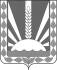 Собрание  представителей сельского поселения Артюшкиномуниципального района Шенталинский Самарской  области ___________________________________________с. Артюшкино, ул. Советская, 61 тел. (8-84652) 47-5-10